Прокуратура Республики Марий ЭлРазъяснение законодательства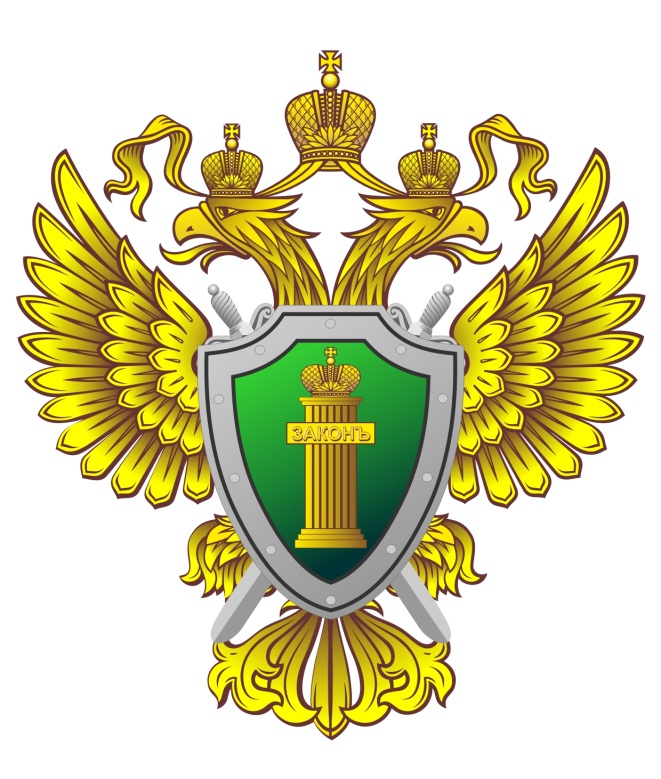 Ответственность за совершение правонарушений и преступлений в бытовой сфере Йошкар-Ола2014Ответственность за совершение правонарушений и преступлений в бытовой сфере Всем гражданам необходимо знать, что за нарушение общественного порядка, в том числе, связанного с пьянством, установлена ответственность. К дебоширам, в зависимости от тяжести и характера совершенных ими противоправных деяний, могут применяться следующие виды ответственности:-административная-уголовная-гражданская-выселение из занимаемых жилых помещений.1. Административная ответственность.Своевременное принятие мер административного воздействия является средством предупреждения преступных проявлений со стороны такой категории граждан. Граждане, поведение которых в бытовой сфере является антиобщественным, могут быть привлечены к административной ответственности по следующим основаниям. В том случае, если Ваш сосед или другие лица демонстрируют явное неуважение к обществу, сопровождающееся нецензурной бранью в общественных местах, оскорбительным приставанием к гражданам, а равно уничтожением или повреждением чужого имущества такие действия могут быть квалифицированы по статье 20.1 Кодекса Российской Федерации об административных правонарушениях (мелкое хулиганство). За совершение данного правонарушения устанавливается ответственность в виде штрафа в размере от 500 руб. до 1 тыс. руб. или административного ареста на срок до 15 суток.Если Ваши соседи или другие лица распивают алкогольные напитки, употребляют наркотические средства в местах, запрещенных федеральным законом (а именно во дворах, в подъездах, на лестницах, лестничных площадках, в лифтах жилых домов, на детских площадках, то такие действия могут быть квалифицированы по статье 20.20 КоАП РФ (потребление (распитие) алкогольной продукции в запрещенных местах либо потребление наркотических средств или психотропных веществ в общественных местах). Ответственность для граждан Российской Федерации устанавливается в виде штрафа в размере от 500 рублей до 5 тыс. рублей или в виде административного ареста на срок до 15 суток.Совершение «бытовыми дебоширами» перечисленных правонарушений зачастую сопровождается оскорблениями, высказываемыми в адрес окружающих граждан, родственников. Под оскорблением, согласно статье 5.61, понимается унижение чести и достоинства другого лица, выраженное в неприличной форме. За совершение данного правонарушения предусмотрена ответственность в виде административного штрафа для граждан в размере от 1 тыс. руб. до 3 тыс. руб.; для должностных лиц - от 10 тыс. до 30 тыс. руб.В Кодексе Российской Федерации об административных правонарушениях также предусмотрена ответственность за нарушение правил пользования жилыми помещениями. Согласно ст.7.21 КоАП РФ порча жилых домов, жилых помещений, а равно порча их оборудования, самовольные переустройство и (или) перепланировка жилых домов и (или) жилых помещений либо использование их не по назначению влечет предупреждение или наложение административного штрафа на граждан в размере от 1 тыс. руб. до 1 тыс. 500 руб.За нарушение условий отдыха граждан статьей 8 Закона Республики Марий Эл от 04.12.2002 №43-З «Об административных правонарушениях в Республике Марий Эл» установлена ответственность. Согласно этой норме действия, создающие шум в помещениях, во дворах домов, на улицах в период, который отводится для сна и отдыха граждан в пределах с 22 часов 00 минут до 6 часов 00 минут следующих суток влекут предупреждение или наложение административного штрафа на граждан в размере от 200 руб. до 1 тыс. руб., на должностных лиц - от 500 руб. до 1 тыс. 500 руб. 2. Уголовная ответственность.  Часть 1 статьи 116 Уголовного кодекса Российской Федерации (далее УК РФ) предусматривает уголовную ответственность за нанесение побоев или совершение иных насильственных действий, причинивших физическую боль. Указанные действия наказываются штрафом в размере до 40 тыс. руб. или в размере заработной платы или иного дохода осужденного за период до 3-х месяцев, либо обязательными работами на срок до 360 часов, либо исправительными работами на срок до 6 месяцев, либо арестом на срок до 3-х месяцев.В соответствии с частью 1 статьи 115 УК РФ за умышленное причинение легкого вреда здоровью, вызвавшего кратковременное расстройство здоровья или незначительную стойкую утрату общей трудоспособности, предусмотрено наказание в виде штрафа в размере до 40 тыс. руб. или в размере заработной платы или иного дохода осужденного за период до 3-х месяцев, либо обязательных работ на срок до 480 часов, либо исправительных работ на срок до 1 года, либо ареста на срок до 4-х месяцев.Важно! Если Вы или члены Вашей семьи страдаете от такого поведения семейного дебошира, Вы вправе обратиться в мировой суд с заявлением о возбуждении уголовного дела по статье 115 или статье 116 Уголовного кодекса Российской Федерации. Уголовно-процессуальный кодекс РФ установил, что уголовные дела о преступлениях, предусмотренных частью 1 статьи 115, частью 1 статьи 116 Уголовного кодекса Российской Федерации, считаются уголовными делами частного обвинения, но если данные преступления совершены в отношении лица, которое в силу зависимого или беспомощного состояния либо по иным причинам не может защищать свои права и законные интересы, то дело может быть возбуждено органами предварительного расследования, дознания. Ниже приведен  образец заявления для обращения в мировой судМировому судье _________________ участкаг. ___________________________________________Заявитель: __________________________________________________________________________________________________________________________________________________________________________(Ф.И.О. и адрес)Потерпевший:____________________________________________________________________________________________________________________________________________________________________________________________________________________________________________________________________________________(Ф.И.О., адрес, возраст, сведения о работе, семейное положение, документ, удостоверяющий личность)Лицо, привлекаемое к уголовнойответственности:______________________________________________(Ф.И.О.)место жительства (пребывания): ____________________________________________________________________________________________сведения о работе _________________________________________________________________________возраст _____________________________________семейное положение ________________________ЗАЯВЛЕНИЕо возбуждении уголовного дела частного обвинения"___"_______________ _____  г. в ____ часов____минут__________________________________________________________________________________________________________(лицо, привлекаемое к уголовной ответственности)в отношении _______________________________________________________________________________ (Ф.И.О. потерпевшего)было совершено преступление _____________________________________________________________________________________________________________________________________________________________________________________________________________________________________________________________________________________________________________________________________________________________________________________________________________________________________________________________________________________________________________________________________________,(описание события преступления, места, времени, обстоятельств его совершения)предусмотренное __________________________________________________________________________.(указать часть, статью УК РФ) 	Для подтверждения факта и обстоятельств совершенного преступления в суд необходимо вызвать следующих свидетелей:    1. ________________________________________________________________________________________.(Ф.И.О., адрес)    2. _________________________________________________________________________________________.(Ф.И.О., адрес)    3. _________________________________________________________________________________________.(Ф.И.О., адрес)(оборотная сторона)Примирение между _______________________________________________________________________ и         (Ф.И.О. потерпевшего)__________________________________________________________________________________________                         (Ф.И.О. лица, привлекаемого к ответственности)не состоялось ______________________________________________________________________________.(указать причины)В  соответствии  со     ст.   ст.   20,   22,   144,   147,   318,  319 Уголовно-процессуального кодекса Российской Федерации,ПРОШУ:1. Принять уголовное дело по обвинению _____________________________________________________________________________________________________________________________________                                                (лицо, привлекаемое к уголовной ответственности)в совершении преступления, предусмотренного __________________________________________,                                             (указать часть, статью УК РФ)к производству.  	2. Привлечь ____________________________________________________________________________________________(лицо, привлекаемое к уголовной ответственности)к уголовной ответственности, предусмотренной __________________________________________.                                              (указать часть, статью УК РФ)Приложения:1. Копия заявления для лица, в отношении которого возбуждается уголовное дело частного обвинения.2. Документы, подтверждающие факт и обстоятельства совершенного преступления.3. Документы, подтверждающие право заявителя на подачу заявления (если заявителем не является потерпевший).    "___"____________ ___ г.Заявитель __________________________________                 ________________                                               (Ф.И.О.)                                                   (подпись)Об уголовной ответственности  за  заведомо  ложный донос в соответствии со ст. 306 Уголовного кодекса РФ предупрежден ___________________________                                           ______________________         (Ф.И.О. заявителя)                                                                  (подпись заявителя)Частью 1 статьи 117 УК РФ предусмотрена ответственность за истязание, т.е. причинение физических или психических страданий путем систематического нанесения побоев либо иными насильственными действиями, которые наказываются ограничением свободы на срок до 3-х лет, либо принудительными работами на срок до 3-х лет, либо лишением свободы на тот же срок.Если преступление совершено в отношении двух или более лиц, либо в отношении женщины, заведомо для виновного находящейся в состоянии беременности, либо в отношении заведомо несовершеннолетнего или лица, заведомо для виновного находящегося в беспомощном состоянии либо в материальной или иной зависимости от виновного - за такие действия предусмотрено наказание в виде лишения свободы на срок от 3-х до 7 лет (часть 2 ст. 117 УК РФ).Согласно части 1 статьи 119 УК РФ угроза убийством или причинением тяжкого вреда здоровью, если имелись основания опасаться осуществления этой угрозы, наказывается обязательными работами на срок до 480 часов, либо ограничением свободы на срок до 2-х лет, либо принудительными работами на срок до 2-х, либо арестом на срок до 6 месяцев, либо лишением свободы на срок до 2 – х лет.Семейный дебошир может быть привлечен к уголовной ответственности за неисполнение или ненадлежащее исполнение обязанностей по воспитанию своего несовершеннолетнего ребенка Семейный дебошир также может быть привлечен к уголовной ответственности по статье 156 УК РФ за неисполнение или ненадлежащее исполнение обязанностей по воспитанию своего несовершеннолетнего ребенка (детей), если это деяние соединено с жестоким обращением с несовершеннолетним. В качестве наказания за данное преступление предусмотрены штраф в размере до ста тысяч рублей или в размере заработной платы или иного дохода осужденного за период до одного года, либо обязательные работы на срок до четырехсот сорока часов, либо исправительные работы на срок до двух лет, либо принудительные работы на срок до трех лет с лишением права занимать определенные должности или заниматься определенной деятельностью на срок до пяти лет или без такового, либо лишение свободы на срок до трех лет с лишением права занимать определенные должности или заниматься определенной деятельностью на срок до пяти лет или без такового.Если Вам известно о подобных фактах необходимо незамедлительно обратиться в органы опеки и попечительства (органы местного самоуправления) по месту жительства, либо сообщить об этом в органы полиции или органы прокуратуры. В случае бездействия органов опеки и попечительства, органов полиции по Вашим обращениям необходимо обратиться к прокурору Вашего района (города), межрайонному прокурору.3. Гражданская ответственностьВ соответствии со ст.151 Гражданского кодекса Российской Федерации Если гражданину причинен моральный вред (физические или нравственные страдания) действиями, нарушающими его личные неимущественные права либо посягающими на принадлежащие гражданину нематериальные блага, а также в других случаях, предусмотренных законом, суд может возложить на нарушителя обязанность денежной компенсации указанного вреда.При определении размеров компенсации морального вреда суд принимает во внимание степень вины нарушителя и иные заслуживающие внимания обстоятельства. Суд должен также учитывать степень физических и нравственных страданий, связанных с индивидуальными особенностями гражданина, которому причинен вред.4.Жилищное законодательство содержит нормы, по выселению лиц с антиобщественном поведением из занимаемых ими квартир.Если «дебошир» проживает в квартире на основании договора социального найма следует руководствоваться правилами статьи 91 Жилищного кодекса Российской Федерации. Согласно данной норме, если наниматель и (или) проживающие совместно с ним члены его семьи используют жилое помещение не по назначению, систематически нарушают права и законные интересы соседей или бесхозяйственно обращаются с жилым помещением, допуская его разрушение, наймодатель обязан предупредить нанимателя и членов его семьи о необходимости устранить нарушения. Если указанные нарушения влекут за собой разрушение жилого помещения, наймодатель также вправе назначить нанимателю и членам его семьи разумный срок для устранения этих нарушений. Если наниматель жилого помещения и (или) проживающие совместно с ним члены его семьи после предупреждения наймодателя не устранят эти нарушения, виновные граждане по требованию наймодателя или других заинтересованных лиц выселяются в судебном порядке без предоставления другого жилого помещения.Если «дебошир» является собственником принадлежащего ему жилого помещения следует руководствоваться статьей 293 Гражданского кодекса Российской Федерации, согласно которой если собственник жилого помещения использует его не по назначению, систематически нарушает права и интересы соседей либо бесхозяйственно обращается с жильем, допуская его разрушение, орган местного самоуправления может предупредить собственника о необходимости устранить нарушения, а если они влекут разрушение помещения - также назначить собственнику соразмерный срок для ремонта помещения.Если собственник после предупреждения продолжает нарушать права и интересы соседей или использовать жилое помещение не по назначению либо без уважительных причин не произведет необходимый ремонт, суд по иску органа местного самоуправления может принять решение о продаже с публичных торгов такого жилого помещения с выплатой собственнику вырученных от продажи средств за вычетом расходов на исполнение судебного решения.Списокотделов внутренних дел МВД по Республике Марий ЭлАдреса и телефоны прокуратур Республики Марий Эл.Прокуратура Республики Марий ЭлПрокурор Рюмшин Сергей Иванович424000, г.Йошкар-Ола, ул.Кремлевская, 23приемная т/ф 8(8362) 45-14-89, телефон доверия:E-mail: marprok@mail.ruПрокуратура города Йошкар-ОлыПрокурор Маясов Сергей Викторович424000, г.Йошкар-Ола, ул.Кремлевская, 14приемная т/ф. 8(8362) 56-58-27E-mail: prok-yola@yandex.ruВолжская межрайонная прокуратура  Прокурор Тораев Александр Нифондович425500, г.Волжск, ул.Гагарина, 17 приемная8(836 31) 6-15-20E-mail: prok_voljsk@mail.ruГорномарийская межрайонная прокуратура  Прокурор Кузьмин Роман Николаевич425350, г.Козьмодемьянск, ул.Чернышевского, 21а8 (836 32) 7-70-22E-mail: prok_gm@mail.ruПрокуратура Звениговского района Прокурор Морозова Татьяна Дмитриевна425060, г.Звенигово, ул.Садовая, 18 (836 45) 7-16-52E-mail: prok_zvenig@mail.ruПрокуратура Медведевского района Прокурор Савельев Евгений Сергеевич425200, п.Медведево, ул.Медведево, 198 (8362) 58ru-26-36E-mail: medv_prokuratura@mail.Прокуратура Моркинского района Прокурор Опикова Надежда Геннадьевна425120, п.Морки, ул.Советская, 128 (836 35) 9-15-40E-mail: prok-morki@mail.ruПрокуратура Мари-Турекского района Прокурор Бахтин Николай Васильевич425500, п.Мари-Турек, ул.Мира, 18 (836 34) 9-38-41 E-mail: prok_turek@mail.ruПрокуратура Советского района  Прокурор Ямиданов Александр Николаевич425400, п.Советский, ул.Свободы, 58 (836 38) 9-49-19E-mail: proksov@mail.ruПрокуратура Сернурского района  Прокурор  Протасов Артем Юрьевич 425450, п.Сернур, ул. М.Натунич, 128 (836 33) 9-71-54E-mail: prok_sernur@mail.ruПрокуратура Оршанского района Прокурор  Язынин Александр Николаевич 425250, пгт.Оршанка, ул.Советская,1268 (836 41) 2-42-75E-mail: prok_orshanka@mail.rПрокуратура Новоторъяльского района Прокурор  Якимов Алексей Анатольевич425430, п. Новый Торъял, ул.Кирова, 118 (836 36) 9-14-91E-mail: prok-torjal@mail.ruПрокуратура Параньгинского района Прокурор  Колотвин Василий Николаевич425570, п.Параньга, ул.Новая, 68 (836 39) 4-15-42E-mail: prok_paranga@mail.ruПрокуратура Килемарского района Прокурор Куприянов Леонид Викторович425270, п.Килемары, ул.Мира, 20а8 (836 43) 2-11-70E-mail: prok_kilem@mail.ruПрокуратура Куженерского района Прокурор Шемуранов Игорь Николаевич 425550, п.Куженер, ул.Карла Маркса, 38 (836 37) 9-18-80E-mail: prok_kuj@mail.ruПрокуратура Юринского района Прокурор Филиппов Александр Петрович425370, п.Юрино, Центральный проспект, 138 (836 44) 3-23-35E-mail: prok_jurino@mail.ruНаименование ОВДНомер телефона дежурной частиНомер телефона начальника ОУУП и ПДНУМВД России по г.Йошкар-Ола (г.Йошкар-Ола, ул.Комосольская, 114)8 (836-2) 68-03-338 (836-2) 68-03-058 (836-2) 68-95-908 (836-2) 68-33-488 (836-2) 68-33-77ОП №2 УМВД России по г.Йошкар-Ола(г.Йошкар-Ола, ул.Прохорова, 35)8 (836-2) 63-72-178 (836-2) 73-07-82ОП №3 УМВД России по г.Йошкар-Ола(г.Йошкар-Ола, ул.К.Либкнехта, 92)8 (836-2) 64-74-008 (836-2) 64-36-20МО МВД России «Волжский»(г.Волжск, ул.Щорса, 8)8 (836-31) 2-29-438 (836-31) 4-98-51ОП №4 МО МВД России «Волжский»(Волжский район, с.Помары, ул.Копцева, 2)8 (836-31) 4-87-07МО МВД России «Козьмодемьянский»(г.Козьмодемьянск, ул.Гагарина, 56 «а»)8 (836-32) 7-55-07ОП №6 МО МВД России «Козьмодемьянский»(п.Юрино, ул.Советская, 4)8(836-44) 3-21-02ОМВД России по Звениговскому району8(836-45) 7-14-028(836-45) 7-11-36МО МВД России Медведевский(п.Медведево, ул.Медведево, 9) 8 (836-2) 58-28-988 (836-2) 58-25-26ОП №7 МО МВД России «Медведевский»(Медведевский район, п.Оршанка, ул.Советская, 111)8(836-41) 2-12-51ОП №8 МО МВД России «Медведевский»(Медведевский район, п.Килемары, ул.Мира,26)8(836-43) 2-12-74МО МВД России «Мари-Турекский» (п.Мари-Турек, ул. Советская, 11)8(836-34) 9-33-52ОП №9 МО МВД России «Мари-Турекский»(п.Параньга, ул.Мира, 3)8(836-39) 4-11-02ОМВД России по Моркинскому району(п.Морки, ул.Советская, 22)8(836-35) 9-13-39МО МВД России «Сернурский»(п.Сернур ул.Конакова, 24)8(836-33) 9-75-30ОП №5 МО МВД России «Сернурский»(п.Куженер, ул.Советская, 37)8(836-37) 9-13-02МО МВД России «Советский»(п.Советский, ул. Свободы. 7)8(836-38) 9-43-47ОП №10 МО МВД России «Советский»(п.Новый Торъял, ул.Советская, 23 «а»)8(836-36) 9-11-03